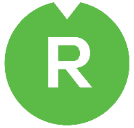 DODATEK č. 1ke SmlouvĚ o dílouzavřený podle § 2586 a následujících zákona č. 89/2012 Sb., občanského zákoníku v platném zněníČíslo smlouvy objednatele:	SOD/01015/2020/OIÚ(Objednatel a Zhotovitel společně jsou dále v textu označováni jako „smluvní strany“)I.Předmět dodatkuPředmětem tohoto dodatku je stanovení víceprací a méněprací na akci „Revitalizace koryta Říčanského potoka Olšany – I.etapa: SO 04 Oprava chodníku Olšany – úsek Smetanova - Široká“ a „Oprava chodníku Mánesova, Říčany – úsek Cesta Svobody – 17.Listopadu““ spolu s určením jejich ceny.II.Předmět plnění a termín realizaceZměna předmětu plnění spočívá ve vícepracích a méněpracích, tak jak jsou uvedeny ve změnovém listu č. 1, který je přílohou č. 1 tohoto dodatku č. 1.III.Cena dílaCena díla se mění takto:Cena víceprací:	88.800 Kč bez DPH, tj. 107 448 Kč včetně 21% DPH.Cena méněprací:	39 960 Kč bez DPH, tj. 48 351,60 Kč včetně 21% DPH.Původní cena díla činila 407 253 Kč bez DPH, tj. 492 776,13 Kč včetně 21% DPH, se tedy zvyšuje o 48 840 Kč bez DPH, tj. 59. 096,40 Kč včetně 21% DPH.Cena díla upravená tímto dodatkem č. 1 tudíž činí 456 093 Kč bez DPH, tj. 551 872,53 Kč včetně 21% DPH.IV.Ostatní ujednáníOstatní ujednání smlouvy se tímto dodatkem nemění. Tento dodatek  č. 1 je vyhotoven ve třech stejnopisech, z nichž dva obdrží objednatel a jeden zhotovitel.Obě smluvní strany prohlašují, že tento dodatek byl sepsán podle jejich pravé a svobodné vůle, nikoli v tísni nebo za jinak jednostranně nevýhodných podmínek. Dodatek si důkladně přečetly, souhlasí bez výhrad s jeho obsahem a na důkaz toho připojují své podpisy.Tento dodatek nabývá platnosti dnem podpisu oběma smluvními stranami. Účinnosti nabývá dnem uveřejnění v registru smluv vedeném Ministerstvem vnitra ČR. Smluvní strany se dohodly, že uveřejnění tohoto dodatku v registru smluv zajistí město Říčany.Příloha:	1) Oceněný soupis prací  - změnový list č. 1 (výkaz výměr)V Říčanech dne						V Praze dne………………………………………………				………………………………………………Ing. David Michalička					Ing. Jiří Weisstarosta města						jednatelOBJEDNATEL:Město Říčanysídlem:Masarykovo nám. 53/40, 251 01  Říčanyzastoupený:Ing. Davidem Michaličkou, starostou města	bankovní spojení:KB, a.s., pobočka Říčanyčíslo účtu:IČO:00240702DIČ:CZ00240702Identifikátor datové schránky:skjbfwdosoba oprávněná jednat ve věcech technickýchTechnický dozor investora (TDI):NDCon s.r.o., Ing. Ladislav Němečektel.:Email:ndcon@ndcon.czdále „Objednatel“ ZHOTOVITEL: WALCO CZ spol. s.r.o.sídlem:Dobronická 1256, 148 25 Praha 4zastoupený:bankovní spojeníčíslo účtu:IČO:DIČ:Identifikátor datové schránkyosoba oprávněná jednat ve věcech technickýchtel.:emaildále „Zhotovitel“